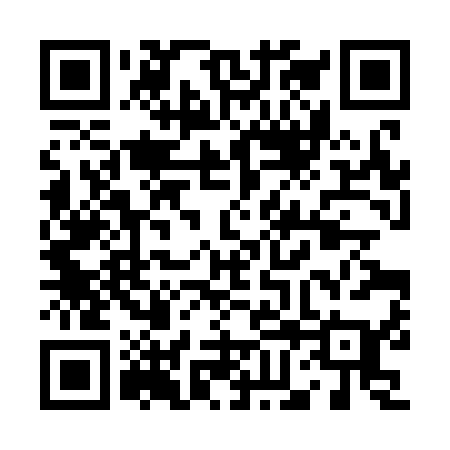 Prayer times for Wabag, Papua New GuineaWed 1 May 2024 - Fri 31 May 2024High Latitude Method: NonePrayer Calculation Method: Muslim World LeagueAsar Calculation Method: ShafiPrayer times provided by https://www.salahtimes.comDateDayFajrSunriseDhuhrAsrMaghribIsha1Wed5:146:2512:223:446:207:272Thu5:146:2512:223:446:207:273Fri5:146:2512:223:446:197:274Sat5:136:2512:223:446:197:275Sun5:136:2512:223:446:197:276Mon5:136:2512:223:446:197:277Tue5:136:2512:223:446:197:268Wed5:136:2512:223:446:197:269Thu5:136:2512:223:446:187:2610Fri5:136:2512:223:446:187:2611Sat5:136:2512:223:446:187:2612Sun5:136:2512:223:446:187:2613Mon5:136:2612:223:446:187:2614Tue5:136:2612:223:446:187:2615Wed5:136:2612:223:446:187:2616Thu5:136:2612:223:446:187:2617Fri5:136:2612:223:446:187:2618Sat5:136:2612:223:446:187:2619Sun5:136:2612:223:446:187:2620Mon5:136:2612:223:446:177:2621Tue5:136:2712:223:456:177:2722Wed5:136:2712:223:456:177:2723Thu5:136:2712:223:456:177:2724Fri5:136:2712:223:456:177:2725Sat5:146:2712:223:456:187:2726Sun5:146:2712:223:456:187:2727Mon5:146:2812:233:456:187:2728Tue5:146:2812:233:456:187:2729Wed5:146:2812:233:456:187:2730Thu5:146:2812:233:466:187:2831Fri5:146:2812:233:466:187:28